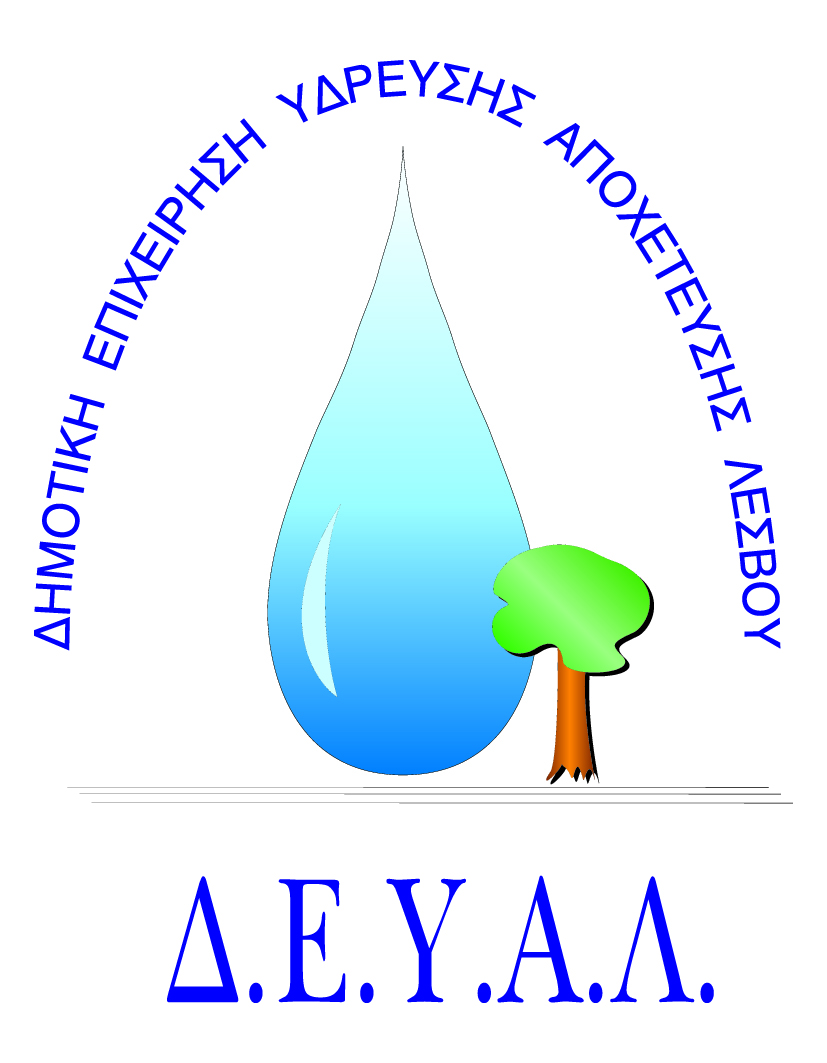   ΔΗΜΟΤΙΚΗ ΕΠΙΧΕΙΡΗΣΗ                                                               Ημερομηνία: 24-07-2020ΥΔΡΕΥΣΗΣ ΑΠΟΧΕΤΕΥΣΗΣ                                             ΛΕΣΒΟΥ                                                                                                           Προς                                                                                                           Δ.Ε.Υ.Α. ΛέσβουΕΝΤΥΠΟ 1  -  ΟΙΚΟΝΟΜΙΚΗ ΠΡΟΣΦΟΡΑ	Προς Υπογραφή Προσφέροντος ή Εκπροσώπου του……………………………………………………… Όνομα υπογράφοντος……………………………………………….Αρ. Δελτίου Ταυτότητας/ΔιαβατηρίουΥπογράφοντος………………………………………………..Ιδιότητα υπογράφοντος……………………………………………… ΘΕΜΑ: Κατασκευή και προμήθεια σχαρών όμβριων υδάτων στη Δ.Κ. Αλυφαντών της Δ.Ε. Μυτιλήνης.Αρ. πρωτ.:   7996/24-07-2020Α/ΑΠΟΣΟΤΗΤΑΠΕΡΙΓΡΑΦΗΤΙΜΗ ΜΟΝ. ΚΟΣΤΟΣ11Σχάρα διαστάσεων: 1,30x1,20 m 21Σχάρα διαστάσεων: 1,30x1,60 m31Σχάρα διαστάσεων: 1,40x1,70 m41Σχάρα διαστάσεων: 1,30x0,75 m  Όλες οι σχάρες θα είναι με τελάρο Πάχος βέργας: 2 cmΔιάκενο μεταξύ βεργών: 2 cmΌλες οι σχάρες θα είναι με τελάρο Πάχος βέργας: 2 cmΔιάκενο μεταξύ βεργών: 2 cmΌλες οι σχάρες θα είναι με τελάρο Πάχος βέργας: 2 cmΔιάκενο μεταξύ βεργών: 2 cmΌλες οι σχάρες θα είναι με τελάρο Πάχος βέργας: 2 cmΔιάκενο μεταξύ βεργών: 2 cmΌλες οι σχάρες θα είναι με τελάρο Πάχος βέργας: 2 cmΔιάκενο μεταξύ βεργών: 2 cmΚΑΘΑΡΗ ΑΞΙΑΚΑΘΑΡΗ ΑΞΙΑΚΑΘΑΡΗ ΑΞΙΑΚΑΘΑΡΗ ΑΞΙΑΦΠΑ…..%ΦΠΑ…..%ΦΠΑ…..%ΦΠΑ…..%ΣΥΝΟΛΟΣΥΝΟΛΟΣΥΝΟΛΟΣΥΝΟΛΟ